Zajęcia logopedyczneDzień dobryDziś zapraszam do ćwiczeń oddechowo-emisyjnych z wierszem ortofonicznym. Rodzic czyta wiersz, a uczeń naśladuje śmiech różnych osób zgodnie z tekstem. Proszę pamiętać o właściwym oddychaniu podczas mówienia, nabieramy dużo powietrza nosem, a następnie mówimy jak najdłużej na wydychanym powietrzu. Dodatkowo można wprowadzić różną siłę i natężenie głosu czytając i powtarzając dla odmiany raz cicho, szeptem, a raz mocno i głośno.„Śmiecholandia”W Śmiecholandii, państwie małym, słynnym w świecie prawie całym,ludzie śmieją się tu wszyscy, obcy, krewni, inni bliscy.Śmieją się panowie w kapeluszach na głowie: ho ho ho…. Śmieją się panie grube jak banie: ha ha ha….Śmieją się chłopcy mali bigbitowcy: hu hu hu……Śmieją się dziewczynki piękne jak malinki: hi hi hi ……Śmieje się staruszka wprost do twego uszka: he he he…...Wszędzie słychać śmiech wesoły w sklepie, w biurze, wokół szkoływ banku, w barze i w taksówce, w kinie, w szkole, na klasówce. Śmieją się panowie w kapeluszach na głowie: ho ho ho….. Śmieją się panie grube jak banie: ha ha ha….. Śmieją się chłopcy mali bigbitowcy: hu hu hu….Śmieją się dziewczynki piękne jak malinki: hi hi hi…..Śmieje się staruszka wprost do twego uszka: he he he.Śmiech rozlega się wokoło, wszędzie w kraju jest wesoło, tak się głośno śmieją wszyscy, krewni dalsi oraz bliscy.Śmieją się panowie w kapeluszach na głowie: ho ho ho….. Śmieją się panie grube jak banie: ha ha ha….. Śmieją się chłopcy mali bigbitowcy: hu hu hu….Śmieją się dziewczynki piękne jak malinki: hi hi hi…..Śmieje się staruszka wprost do twego uszka: he he he.W Śmiecholandii, tak dzień cały, różne śmiechy rozbrzmiewały, ludzie tu weseli byli, wciąż ze śmiechem sobie żyli. 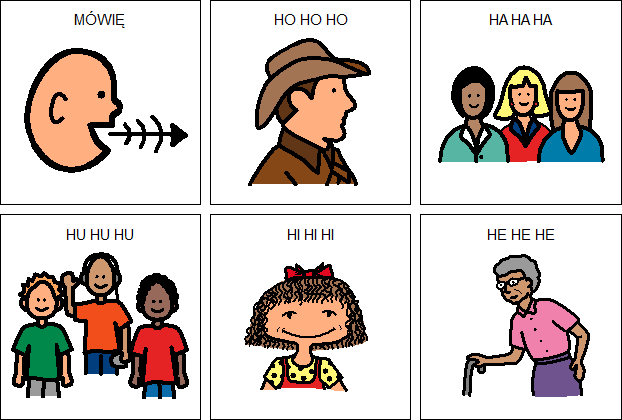                                                                       Pozdrawiam i życzę wesołej zabawy.                                                                                              Agnieszka Swoboda 